			Проект оприлюднено				«__»__________ 2020 рокуСумська міська радаВиконавчий комітетРІШЕННЯРедакція 1Розглянувши заяву суб’єкта господарювання та  надані документи, з метою сприяння розвитку всіх форм торгівлі, впорядкування сезонної роздрібної торгівлі в літньо-осінній період 2020 року на території Сумської міської об’єднаної територіальної громади, відповідно до постанови Кабінету Міністрів України від 15.06.2006 № 833 «Про затвердження Порядку провадження торговельної діяльності та правил торговельного обслуговування на ринку споживчих товарів» (зі змінами), рішення Сумської міської ради від 26.12.2014 № 3853 – МР «Про затвердження Правил благоустрою міста Суми», рішень виконавчого комітету Сумської міської ради від 07.09.2010 № 537 «Про затвердження Положення про порядок провадження торговельної діяльності та надання послуг на території м. Суми» (зі змінами), від 17.03.2020 № 133 «Про затвердження Положення про організацію сезонної, святкової виїзної торгівлі, надання послуг у сфері розваг та проведення ярмарків на території  Сумської міської об’єднаної територіальної громади», ураховуючи рекомендації Комісії з організації сезонної, святкової виїзної торгівлі, надання послуг у сфері розваг та проведення ярмарків на території Сумської міської об’єднаної територіальної громади (протокол засідання від ___  № ___), керуючись підпунктом 8 пункту «а», статті 30, частиною першою статті 52 Закону України «Про місцеве самоврядування в Україні», виконавчий комітет Сумської міської радиВИРІШИВ:   Погодити розміщення об’єкту сезонної торгівлі у зоні масового відпочинку ТОВ фірма «Руна – С»  (директор Жовтоніжко Г.І.) за адресою: місто Суми, вулиця Івана Сірка (біля озера Чеха), загальною площею 207,5 кв.м, згідно з погодженою управлінням архітектури Сумської міської ради схемою розміщення об’єкту сезонної торгівлі, з дня прийняття рішення по 31 жовтня 2020 року.   ТОВ фірма «Руна – С»  (директор Жовтоніжко Г.І.) здійснювати сезонну торгівлю за умов: дотримання вимог чинних нормативних актів;  укладання договорів на вивезення та захоронення відходів, про закріплення визначеної території по утриманню в належному санітарно-технічному стані,  про пайову участь в утриманні об’єктів благоустрою на території Сумської міської об’єднаної територіальної громади; звернення до виконавчого комітету Сумської міської ради про встановлення зручного для населення режиму роботи.3. Відділу торгівлі, побуту та захисту прав споживачів Сумської міської ради (Дубицький О.Ю.) забезпечити контроль у межах компетенції за дотриманням суб’єктом господарювання під час здійснення сезонної торгівлі у зоні масового відпочинку за адресою: місто Суми, вулиця Івана Сірка (біля озера Чеха) вимог даного рішення, нормативних актів у сфері торгівлі, захисту прав споживачів Сумської міської ради, її виконавчого комітету, а управлінню «Інспекція з благоустрою міста Суми» Сумської міської ради  (Голопьоров Р.В.) - за дотриманням нормативних актів у сфері благоустрою.4. Рекомендувати Сумському міському управлінню                                                            ГУ Держпродспоживслужби в Сумській області  (Хрін О.І.) забезпечити нагляд за дотриманням санітарних норм ТОВ фірма «Руна – С» під час здійснення сезонної торгівлі у зоні масового відпочинку за адресою: місто Суми, вулиця Івана Сірка (біля озера Чеха).5. Контроль за виконанням цього рішення покласти на першого заступника міського голови Войтенка В.В.Редакція 2Розглянувши заяву суб’єкта господарювання, надані документи, з метою сприяння розвитку всіх форм торгівлі, впорядкування сезонної роздрібної торгівлі в літньо-осінній період 2020 року на території Сумської міської об’єднаної територіальної громади, відповідно до постанови Кабінету Міністрів України від 15.06.2006 № 833 «Про затвердження Порядку провадження торговельної діяльності та правил торговельного обслуговування на ринку споживчих товарів» (зі змінами), рішення Сумської міської ради від 26.12.2014 № 3853 – МР «Про затвердження Правил благоустрою міста Суми», рішень виконавчого комітету Сумської міської ради від 07.09.2010 № 537 «Про затвердження Положення про порядок провадження торговельної діяльності та надання послуг на території м. Суми» (зі змінами), від 17.03.2020 № 133 «Про затвердження Положення про організацію сезонної, святкової виїзної торгівлі, надання послуг у сфері розваг та проведення ярмарків на території міста Сумської міської територіальної громади», ураховуючи рекомендації Комісії з організації сезонної, святкової виїзної торгівлі, надання послуг у сфері розваг та проведення ярмарків на території Сумської міської об’єднаної територіальної громади (протокол засідання від ___  № ___), керуючись підпунктом 8 пункту «а», статті 30, частиною першою статті 52 Закону України «Про місцеве самоврядування в Україні», виконавчий комітет Сумської міської радиВИРІШИВ:            1. Відмовити  ТОВ фірма «Руна – С» (директор  Жовтоніжко Г.І.) в розміщенні об’єкту сезонної торгівлі у зоні масового відпочинку за адресою: місто Суми, вулиця Івана Сірка (біля озера Чеха) у зв’язку з ____    __(протокол засідання Комісії з організації сезонної, святкової виїзної торгівлі, надання послуг у сфері розваг та проведення ярмарків на території Сумської міської об’єднаної територіальної громади від _________ №________). 2. Відділу торгівлі, побуту та захисту прав споживачів Сумської міської ради (Дубицький О.Ю.) повідомити ТОВ фірма «Руна – С» про прийняте рішення із зазначенням підстав  непогодження розміщення об’єкту сезонної торгівлі у зоні масового відпочинку за адресою: місто Суми, вулиця Івана Сірка (біля озера Чеха).Міський голова									О.М. ЛисенкоДубицький 700-656Розіслати: Дубицькому О.Ю., Голопьорову Р.В., ЛИСТ ПОГОДЖЕННЯдо проекту рішення виконавчого комітету Сумської міської ради «Про розміщення/відмову в розміщенні майданчику об’єкту сезонної торгівлі у зоні масового відпочинку ТОВ фірма «Руна-С» за адресою: місто Суми, вулиця Івана Сірка (біля озера Чеха)»Начальник відділу торгівлі,побуту та захисту прав споживачів 				О.Ю. ДубицькийНачальник управління «Інспекція з благоустрою міста Суми»				Р.В. ГолопьоровПерший заступник міського голови				В.В. ВойтенкоНачальник правового  управління					О.В. ЧайченкоНачальник відділу протокольної роботи та контролю 					Л.В. МошаЗаступник міського голови,керуючий справами виконавчого комітету			С.Я. Пак			Проект рішення підготовлено з урахуванням вимог Закону України «Про доступ до публічної інформації» та Закону України «Про захист персональних даних.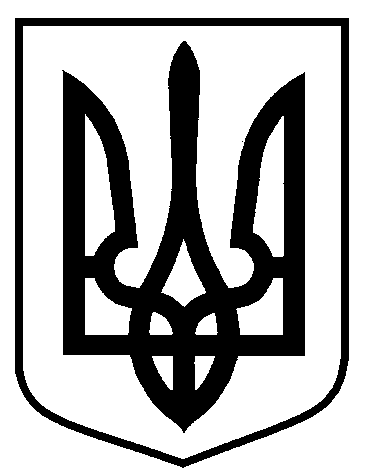 від                             №Про розміщення/відмову в розміщенні  майданчику об’єкту сезонної торгівлі у зоні масового відпочинку ТОВ фірма «Руна-С» за адресою: місто Суми, вулиця Івана Сірка (біля озера Чеха)